第３号様式（第４条関係）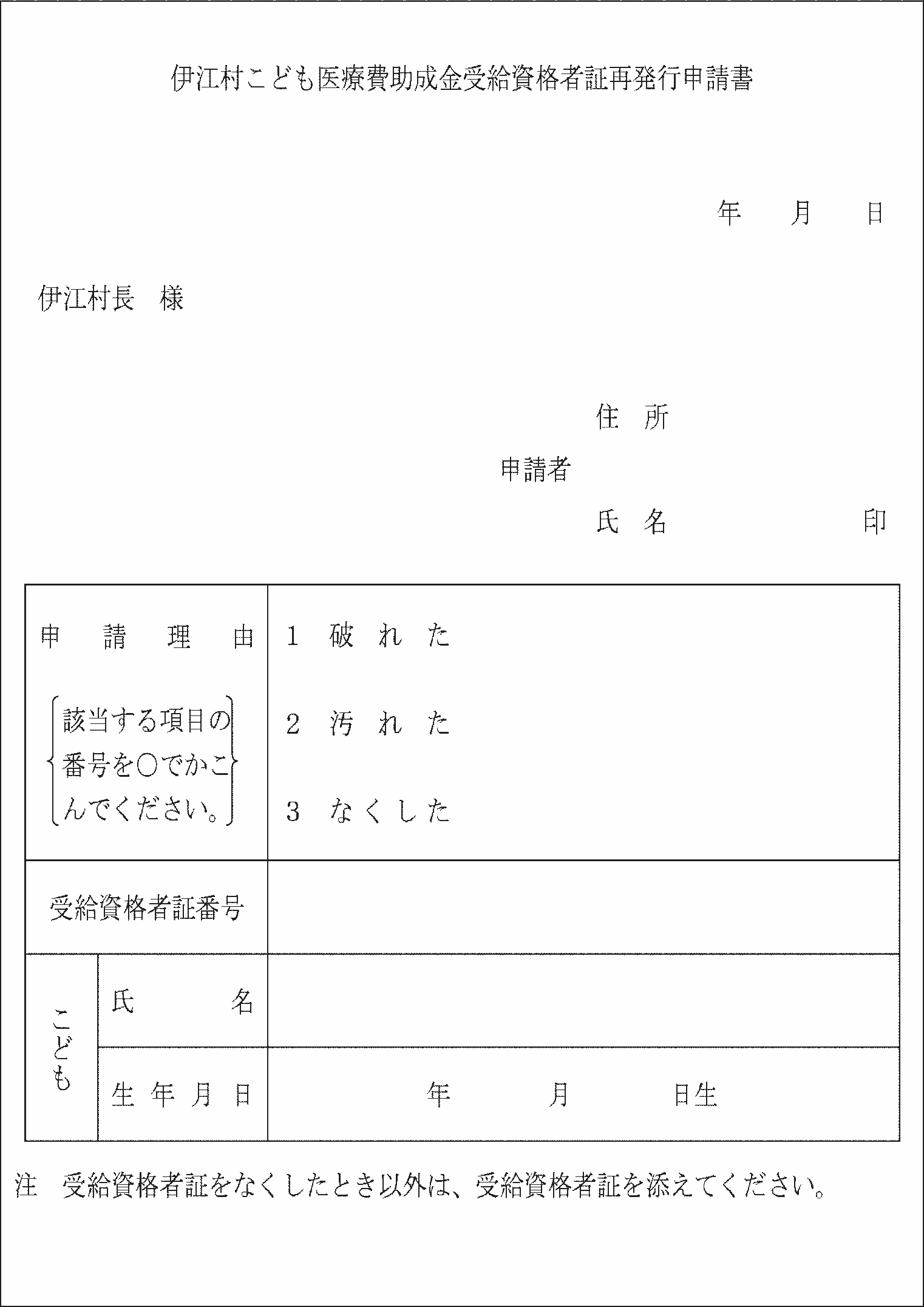 